Savoirs et savoir-faire à prioriser en fin de 6e HGT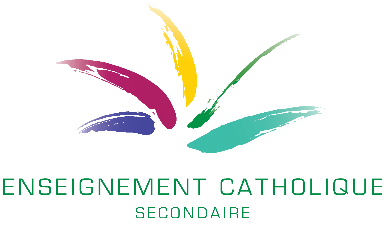 Les tableaux ci-dessous listent les objets d’apprentissage qui constituent des incontournables à l’issue de la rhéto en mathématique. 
Les savoirs et savoir-faire sont extraits des UAA : Probabilité – Intégrale – Fonctions exponentielles et logarithmes Points d’attention : Si ces UAA ont été enseignées au cours des deux premiers trimestres, l’apprentissage des lois de probabilité en math 4p et 6p sera privilégié.
En math 6périodes, le binôme de Newton ainsi que le triangle de Pascal peuvent être mis entre parenthèses. En math 6 périodes, selon le mode d’enseignement (en présentiel ou à distance), on privilégiera la compréhension du concept, la compréhension et l’utilisation des formules plutôt que la démonstration de celles-ci.   Quelles sont les éléments qui ont guidé ce choix ?  Au travers les UAA ciblées, l’élève finalise l’étude des modèles de croissance introduits depuis la 3e HGT,l’élève aborde la seconde opération de base en analyse : l’intégration comme opération, dans une certaine mesure, réciproque de la dérivation. l’élève (ré)exerce l’ensemble des compétences : appliquer des procédés, communiquer à partir de plusieurs registres différents (graphique, tableaux, formules), raisonner pour choisir un procédé plutôt qu’un autre, utiliser les logiciels informatiques quand cela facilite les représentations et les calculs longs et/ou complexes, résoudre un problème,l’élève dispose des prérequis incontournables pour des études scientifiques. Dans ce cadre, il est judicieux de garder à l’esprit que l’art du raisonnement critique et l’utilisation correcte de la syntaxe mathématique est à développer ces dernières semaines davantage chez les élèves de math 6 périodes. Probabilité IntégraleFonctions exponentielles et logarithmes Mathématique 4 périodesMathématique 6 périodesCompétences : Résoudre un problème de probabilité.Utiliser le calcul des probabilités pour comprendre des phénomènes aléatoires de la vie courante, pour analyser et critiquer des informations chiffrées.Compétences : Résoudre un problème de probabilité.Utiliser le calcul des probabilités pour comprendre des phénomènes aléatoires de la vie courante, pour analyser et critiquer des informations chiffrées. Ressources Outil d’appropriation et de calcul de probabilités : 
- arbre , diagramme de Venn, simulation, tableau ;
- analyse combinatoire. Expérience aléatoire, catégorie d’épreuve, événements. 
Probabilité d’un événement.
Probabilité conditionnelle.
Evénements indépendants.Ressources Outil d’appropriation et de calcul de probabilités : 
- arbre , diagramme de Venn, simulation, tableau ;
- analyse combinatoire. Expérience aléatoire, catégorie d’épreuve, événements. 
Probabilité d’un événement.
Probabilité conditionnelle.
Evénements indépendants.Savoir-Faire Extraire d’un arbre, d’un tableau ou de diagrammes de Venn une probabilité.Calculer une probabilité à priori en utilisant des tableaux, des diagrammes, des arbres ou des formules de combinatoire.Vérifier si 2 événements sont dépendants ou indépendants.Savoir-Faire Extraire d’un arbre, d’un tableau ou de diagrammes de Venn une probabilité.Calculer une probabilité à priori en utilisant des tableaux, des diagrammes, des arbres ou des formules de combinatoire.Vérifier si 2 événements sont dépendants ou indépendants.Mathématique 4 périodesMathématique 6 périodesCompétence : Résoudre un problème de calcul d’aires à l’aide du calcul intégral.Compétence : - Résoudre des problèmes d’aires et de volumes à l’aide du calcul 
  intégral.Ressources Encadrement d’une aire par la somme d’aires de rectangles .Intégrale définie. Primitives : primitives immédiates, décomposition, méthode par substitution, par parties.Aire d’une surface plane.Ressources Encadrement d’une aire par la somme d’aires de rectangles.Intégrale définie .Illustration des propriétés de l’intégrale définie.Primitives : primitives immédiates, décomposition, méthode par substitution, par parties.Aire d’une surface plane, d’un volume de révolution dont l’axe de révolution est l’axe des abscisses.Savoir-Faire Associer des intégrales définies à des aires délimitées par une ou deux fonctions.Écrire les intégrales qui permettent de calculer l’aire d’une zone sélectionnée dans un graphique.Vérifier qu’une fonction donnée est la primitive d’une autre.Calculer une primitive d’une fonction (y compris les fonctions exponentielles de base e et la fonction ln, les fonctions trigonométriques).Calculer une intégrale définie en lien avec un calcul d’aire.Résoudre un problème de calcul d’aire en utilisant le calcul intégral.Savoir-Faire Associer des intégrales définies à des aires délimitées par une ou deux fonctions.Écrire les intégrales qui permettent de calculer l’aire d’une zone sélectionnée dans un graphique.Écrire les intégrales qui permettent de calculer un volume de révolution dont l’axe de révolution est l’axe des abscisses.Vérifier qu’une fonction donnée est la primitive d’une autre.Calculer une primitive d’une fonction (y compris les trigonométriques et cyclométriques).Calculer une intégrale définie en lien avec un calcul d’aire.Calculer la mesure d’un volume de révolution.Résoudre un problème de calcul d’aire en utilisant le calcul intégral.Mathématique 4 périodesMathématique 6 périodesCompétence : Résoudre un problème pour lequel l’expression analytique de la  fonction exponentielle/ logarithme  (en base 10 ou en base e)  modélisant la situation est donnée.  Compétences : Modéliser un phénomène par une fonction exponentielle ou par une fonction logarithme .Résoudre des problèmes issus de différents contextes, nécessitant le recours à des fonctions exponentielles et logarithmes. Ressources Le nombre e.Fonctions exponentielles en base ½, 2, 10 et e : leurs caractéristiques et leur graphique.  Fonctions logarithmes en base 10 et en base e  : leurs caractéristiques et leur graphique.Relation de réciprocité  des fonctions exponentielles et logarithmes.Formules de dérivées :    .Ressources Le nombre e .Fonctions exponentielles en base   : Caractéristiques – Propriétés- Graphiques.Fonctions logarithmes en base Caractéristiques – Propriétés- Graphiques.Relation de réciprocité  des fonctions exponentielles et logarithmes.Règle de l’Hospital (vue en 5ème).Formules de dérivées :   .Savoir-Faire Expliquer la caractéristique d’une croissance exponentielle
(Sur des intervalles de même longueur, la fonction croit dans un même rapport). Reconnaître une croissance exponentielle  à partir d’une expression analytique, d’un graphique. Associer l’expression analytique d’une fonction exponentielle (logarithme) ou d’une transformée à son graphique .Associer la représentation graphique adéquate au modèle donné et choisi  parmi tous ceux déjà rencontrés : 
                             Comparer les modes de croissance des fonctions exponentielles, logarithmes et puissances sur .Résoudre une équation exponentielle simple
           Résoudre une équation logarithme du type : 
   .Calculer des limites simples  de fonctions exponentielles et logarithmes.Calculer des dérivées de fonctions exponentielles et logarithmes.Savoir-Faire Expliquer la caractéristique d’une croissance exponentielle
(Sur des intervalles de même longueur, la fonction croit dans un même rapport).Reconnaître une croissance exponentielle  à partir d’une expression analytique, d’un graphique et d’un tableau.Associer l’expression analytique d’une fonction exponentielle (logarithme) ou d’une transformée à son graphique. Comparer les modes de croissance des fonctions exponentielles, logarithmes et puissances sur .Résoudre une équation exponentielle ou logarithme élémentaires et polynômiales. Calculer des limites de fonctions exponentielles et logarithmes.Calculer des dérivées de fonctions exponentielles et logarithmes.